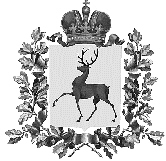 Администрация городского округа Навашинский Нижегородской областиПОСТАНОВЛЕНИЕ30.01.2023                                                                                                                  № 105О принятии решения о подготовке проекта внесения изменений в Генеральный план городского округа Навашинский Нижегородской области	В соответствии со статьей 24 Градостроительного кодекса Российской Федерации, Федеральным законом от 06.10.2003 131-ФЗ «Об общих принципах организации местного самоуправления в Российской Федерации», Уставом городского округа Навашинский Нижегородской области, на основании протокола заседания межведомственной комиссии по вопросам землепользования и застройки территории городского округа Навашинский Нижегородской области от 30.01.2023 №1, администрация городского округа Навашинский п о с т а н о в л я е т:  1. Подготовить проект внесения изменений в Генеральный план городского округа Навашинский Нижегородской области, утвержденный постановлением Правительства Нижегородской области от 06.12.2019 №930 (с изменениями) (далее - Генплан) в части:            - изменения функциональной зоны для земельных участков с кадастровыми номерами: 52:37:0500014:114 и 52:37:0300001:372, расположенных по адресу: Российская Федерация, Нижегородская область, городской округ Навашинский, с      зоны сельскохозяйственного использования на производственную зону, зону инженерной и транспортной инфраструктур;          - изменения  функциональной зоны для земельных участков с кадастровыми номерами: 52:37:0300008:510, 52:37:0300007:280, 52:37:0500001:332,  52:37:0500005:604, 52:37:0500005:608, 52:37:0500005:609,  расположенных по адресу: Российская Федерация, Нижегородская область, городской округ Навашинский, с зоны сельскохозяйственного использования на производственную зону сельскохозяйственных предприятий.  2. Установить срок подготовки документации – I квартал 2023 года.  3. Организационному отделу администрации городского округа Навашинский обеспечить опубликование настоящего постановления в газете «Приокская правда» и размещение на официальном сайте органов местного самоуправления городского округа Навашинский в информационно-телекоммуникационной сети Интернет.  4. Контроль за исполнением настоящего постановления возложить на замес-тителя  главы  администрации, директора департамента Мамонову О.М.Глава местного самоуправления                                                                 Т.А.Берсенева